临沧市地级以上城市集中式生活饮用水水源地水质月报（2023年6月）一、监测情况2023年6月，完成了在用地级以上城市集中式生活饮用水水源地临翔区中山水库、铁厂河水库和鸭子塘水库水质常规监测工作。3个饮用水水源地均属湖库型地表水水源，在每个水源水厂取水口周边100米处设置1个监测点位进行采样，采样深度为水面下0.5米处。具体监测点位信息见下表1表1 临沧市地级以上城市集中式生活饮用水水源测点信息表二、评价方式根据《地表水环境质量评价方法（试行）》（环办〔2011〕22号）单因子评价法进行评价。以《地表水环境质量标准》（GB3838-2002）表 1 的 21项指标（水温、总氮和粪大肠菌群不参与评价，为参考指标），表2补充项目5项指标和表3特定项目中的33项指标共计 59 项进行评价。三、水质状况按《地表水环境质量标准》（GB3838-2002）表1基本项目评价，2023年6月，临沧市3个地级以上城市集中式在用饮用水水源地中，鸭子塘水库取水点水质符合地表水Ⅱ类标准，水质状况为优；中山水库和铁厂河水库取水点水质符合地表水Ⅲ类标准，水质状况为良。水质优良率为100%。中山水库与上月和上年同期相比，水质有所下降。铁厂河水库水质与上月相比有所下降，与上年同期相比无明显变化；鸭子塘水库水质与上年同期相比有所好转，与上月相比无明显变化。                    2023年1-6月，临沧市3个地级以上城市集中式在用饮用水水源地取水点水质均符合地表水Ⅱ类标准，水质状况为优，水质优良率为100%。与上年同期相比，鸭子塘水库水质有所好转，中山水库和铁厂河水库水质无明显变化。按表2补充项目和表3优选特定项目评价，2023年6月，3个饮用水水源地取水点水质均达标，达标率100%，与上月和上年同期持平。2023年1-6月，3个饮用水水源地取水点水质均达标，达标率100%，与上年同期持平。评价参考指标总氮和粪大肠菌群，2023年6月，3个饮用水水源地取水点水质均达到地表水Ⅱ类以上标准。2023年1-6月，3个饮用水水源地取水点水质均达到地表水Ⅲ类以上标准。表2  2023年6月临沧市地级以上城市集中式生活饮用水水源水质状况表3  2023年1-6月临沧市地级以上城市集中式生活饮用水水源水质状况图1  临沧市地级以上城市集中式生活饮用水水源水质类别比例变化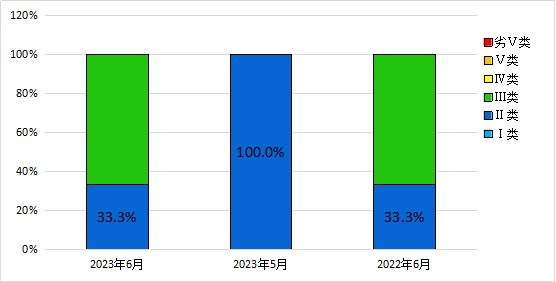 饮用水源地湖库营养状态评价：2023年6月及2023年1-6月，3个饮用水源地湖库营养状态评价均为中营养。表4  2023年6月临沧市地级以上城市集中式生活饮用水水源营养状态评价表5  2023年1-6月临沧市地级以上城市集中式生活饮用水水源营养状态评价按《水污染防治行动计划实施情况考核规定》评价，2023年6月及2023年1-6月，全市3个饮用水水源地取水点水质均达标，达标率为100%。           坐标、类型点位名称测点坐标水源地性质中山水库100°06′00.6″E23°47′26.3″N湖库型铁厂河水库100°10′28.6〃E23°53′46.6〃N湖库型鸭子塘水库100°11′07〃E24°00′28〃N湖库型序号水源所在地水源名称（监测点位）水源类型水质类别水质类别水质类别水质状况超三类标准项目及超标倍数水质变化情况序号水源所在地水源名称（监测点位）水源类型本月上月上年同期水质状况超三类标准项目及超标倍数水质变化情况1临翔区中山水库湖库Ⅲ类Ⅱ类Ⅱ类良/有所下降2临翔区铁厂河水库湖库Ⅲ类Ⅱ类Ⅲ类良/环比有所下降，同比无明显变化3临翔区鸭子塘水库湖库Ⅱ类Ⅱ类Ⅲ类优/同比有所好转，环比无明显变化序号水源所在地水源名称（监测点位）水源类型水质类别水质类别水质状况超三类标准项目及超标倍数水质变化情况序号水源所在地水源名称（监测点位）水源类型2023年1-6月上年同期水质状况超三类标准项目及超标倍数水质变化情况1临翔区中山水库湖库Ⅱ类Ⅱ类优/无明显变化2临翔区铁厂河水库湖库Ⅱ类Ⅱ类优/无明显变化3临翔区鸭子塘水库湖库Ⅱ类Ⅲ类优/有所好转序号水源所在地水源名称（监测点位）水源类型营养状态指数营养状态上月营养状态上年同期营养状态1临翔区中山水库湖库44.4中营养中营养（46.1）中营养（35.3）2临翔区铁厂河水库湖库38.7中营养中营养（38.6）中营养（39.7）3临翔区鸭子塘水库湖库41.0中营养中营养（41.3）轻度富营养（52.9）序号水源所在地水源名称（监测点位）水源类型营养状态指数营养状态上年同期营养状态1临翔区中山水库湖库42.0中营养中营养（32.9）2临翔区铁厂河水库湖库35.4中营养中营养（37.2）3临翔区鸭子塘水库湖库39.0中营养中营养（46.4）